Introduction to Fire FightingIt is strongly advised that a fire fighting training course is completed so that newcomers are aware of the basic actions to take in the field.EP has a 1 hour 30 minute course for this purpose. You will find the information sheet on the next page. It can be applied to the subsidiary.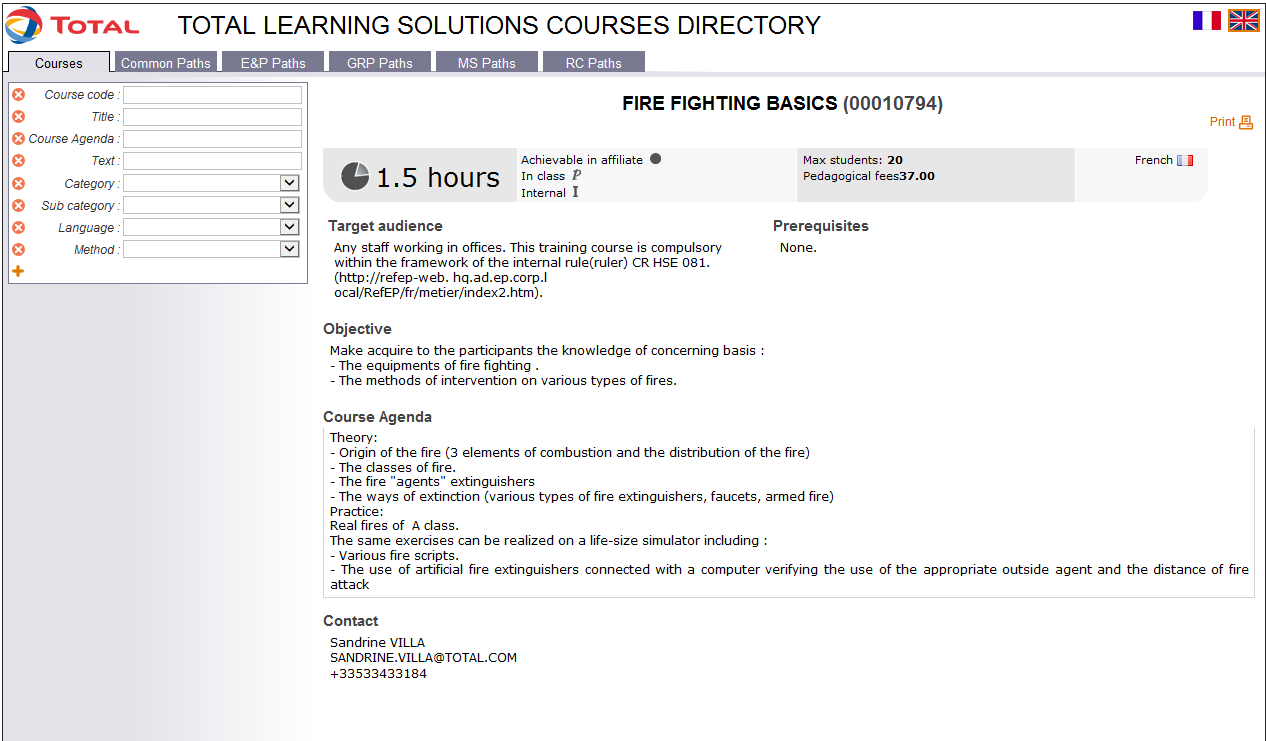 Objectives:At the end of the sequence, participants:Will know the firefighting equipmentWill know how to intervene on different types of fires